Sulan – Běh kolem OtavyMísto konání: Písek, před hospodou u SulanaDatum konání:22. 7. 2017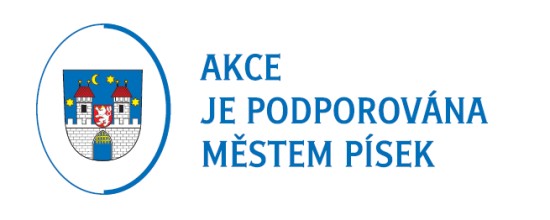 Start všech kategorií v 10:00hodPrezentace závodníků: 8:30 – 9:30 hodPočet závodníků na startu je z kapacitních důvodů omezen na 100Délka trati:7 kmKategorie muži:                           www.behkolemotavy.cz18 – 39 let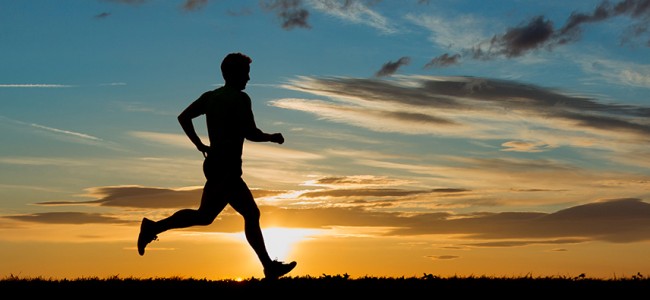 40 – 49 let50 – 59 let60 – 69 let70 a více letKategorie ženy:18 - 34 let35 a více letStartovné: 50 Kč (zahrnuje občerstvení po závodě v Hospodě u Sulana)Ceny:poháry a věcné ceny pro první 3 závodníky v každé kategoriiProfil trati: obrátková rovinatá trať po břehu řeky Otavy, prvních 500 m asfalt, zbytek šotolina, převážně celá ve stínu.Kontakt na pořadatele: Dušan Bartoš, tel. 602 465 207, dubart@seznam.czSponzoři závodu: Hospoda u SulanaCOLIS, s.r.o.MUDr. Václav Pelíšek, Stomatologické centrum VodňanyBENAGRO s.r.o.Lesy města PískuPark Café 67Punčochové zboží – Kortusová MarcelaZAHRADNICTVÍ PÍSEK s.r.o., Jiří a David HromádkoviZEO Trade s.r.o.